Can I draw the hands on a clock to show a time given to me in words?(o’ clock and half past)Can I draw the hands on a clock to show a time given to me in words? (o’ clock, half past and quarters)Can I draw the hands on a clock to show a time given to me in words?(5 minute intervals)Can I draw the hands on a clock to show a digital time?(five minute intervals - digital)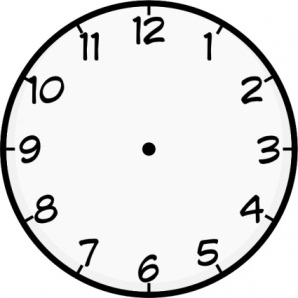 3 o’ clock5 o’ clock10 o’ clockhalf past 8half past 1half past 1112 o’ clockhalf past 58 o’ clockhalf past 26 o’ clock9 o’ clock11 o’ clockhalf past 3half past 43 o’ clockhalf past 510 o’ clockhalf past 8quarter to 6quarter past 8quarter past 9quarter to 108 o’ clockhalf past 2quarter to 7quarter past 1quarter to 3quarter past 6quarter to 123 o’ clockhalf past 5quarter to 6quarter past 810 past 320 to 825 to 65 past 1010 to 105 to 920 past 225 past 720 to 110 to 125 to 123:0010:476:338:151:265:548:4012:134:205:259:352:557:402:059:25